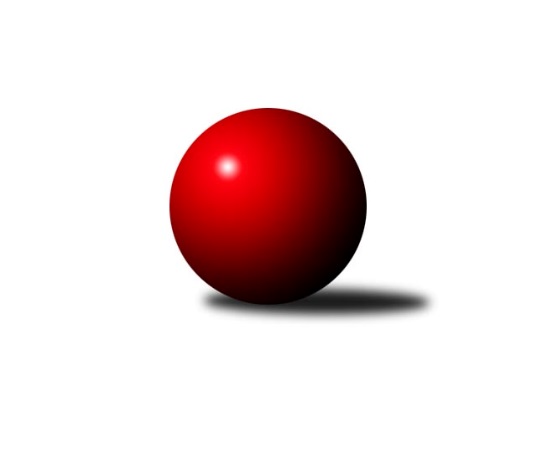 Č.7Ročník 2018/2019	8.6.2024 Zlínský krajský přebor 2018/2019Statistika 7. kolaTabulka družstev:		družstvo	záp	výh	rem	proh	skore	sety	průměr	body	plné	dorážka	chyby	1.	KK Camo Slavičín A	6	6	0	0	39.0 : 9.0 	(53.0 : 19.0)	2557	12	1762	795	38.5	2.	TJ Bojkovice Krons	6	4	0	2	31.0 : 17.0 	(38.5 : 33.5)	2611	8	1792	819	35.7	3.	TJ Kelč	6	4	0	2	30.0 : 18.0 	(48.0 : 24.0)	2537	8	1738	799	36	4.	TJ Gumárny Zubří	6	4	0	2	27.0 : 21.0 	(42.0 : 30.0)	2569	8	1776	793	34.2	5.	TJ Valašské Meziříčí C	7	4	0	3	30.0 : 26.0 	(46.0 : 38.0)	2497	8	1767	731	55	6.	SC Bylnice	6	3	0	3	23.5 : 24.5 	(33.0 : 39.0)	2510	6	1749	761	38.3	7.	KC Zlín C	6	3	0	3	23.0 : 25.0 	(36.0 : 36.0)	2526	6	1756	770	45.7	8.	KK Camo Slavičín B	6	3	0	3	21.0 : 27.0 	(30.0 : 42.0)	2458	6	1727	731	51	9.	TJ Valašské Meziříčí B	7	3	0	4	28.0 : 28.0 	(35.0 : 49.0)	2485	6	1733	752	43.3	10.	VKK Vsetín C	6	2	0	4	19.5 : 28.5 	(32.5 : 39.5)	2500	4	1744	756	43.3	11.	KK Kroměříž	6	2	0	4	18.0 : 30.0 	(32.5 : 39.5)	2505	4	1752	753	50.2	12.	TJ Sokol Machová B	7	2	0	5	20.0 : 36.0 	(37.0 : 47.0)	2459	4	1726	733	48	13.	VKK Vsetín B	7	1	0	6	18.0 : 38.0 	(28.5 : 55.5)	2429	2	1717	712	49.3Tabulka doma:		družstvo	záp	výh	rem	proh	skore	sety	průměr	body	maximum	minimum	1.	TJ Gumárny Zubří	3	3	0	0	19.0 : 5.0 	(30.5 : 5.5)	2543	6	2588	2519	2.	TJ Kelč	3	3	0	0	19.0 : 5.0 	(28.0 : 8.0)	2591	6	2635	2556	3.	KK Camo Slavičín A	3	3	0	0	19.0 : 5.0 	(26.0 : 10.0)	2531	6	2569	2509	4.	TJ Valašské Meziříčí B	4	3	0	1	23.0 : 9.0 	(26.0 : 22.0)	2595	6	2673	2535	5.	TJ Bojkovice Krons	4	3	0	1	22.0 : 10.0 	(26.0 : 22.0)	2698	6	2723	2637	6.	SC Bylnice	2	2	0	0	12.0 : 4.0 	(16.0 : 8.0)	2513	4	2530	2495	7.	KK Camo Slavičín B	2	2	0	0	10.0 : 6.0 	(14.5 : 9.5)	2457	4	2474	2439	8.	TJ Sokol Machová B	3	2	0	1	13.0 : 11.0 	(18.0 : 18.0)	2542	4	2585	2516	9.	KK Kroměříž	3	2	0	1	12.0 : 12.0 	(18.5 : 17.5)	2452	4	2512	2362	10.	TJ Valašské Meziříčí C	4	2	0	2	17.0 : 15.0 	(28.5 : 19.5)	2564	4	2615	2472	11.	VKK Vsetín C	4	2	0	2	13.5 : 18.5 	(19.5 : 28.5)	2499	4	2570	2460	12.	KC Zlín C	3	1	0	2	10.0 : 14.0 	(19.0 : 17.0)	2435	2	2529	2381	13.	VKK Vsetín B	3	1	0	2	9.0 : 15.0 	(14.0 : 22.0)	2471	2	2551	2396Tabulka venku:		družstvo	záp	výh	rem	proh	skore	sety	průměr	body	maximum	minimum	1.	KK Camo Slavičín A	3	3	0	0	20.0 : 4.0 	(27.0 : 9.0)	2565	6	2728	2447	2.	TJ Valašské Meziříčí C	3	2	0	1	13.0 : 11.0 	(17.5 : 18.5)	2475	4	2524	2409	3.	KC Zlín C	3	2	0	1	13.0 : 11.0 	(17.0 : 19.0)	2557	4	2639	2491	4.	TJ Bojkovice Krons	2	1	0	1	9.0 : 7.0 	(12.5 : 11.5)	2524	2	2570	2477	5.	TJ Kelč	3	1	0	2	11.0 : 13.0 	(20.0 : 16.0)	2519	2	2558	2462	6.	TJ Gumárny Zubří	3	1	0	2	8.0 : 16.0 	(11.5 : 24.5)	2578	2	2642	2480	7.	SC Bylnice	4	1	0	3	11.5 : 20.5 	(17.0 : 31.0)	2510	2	2596	2413	8.	KK Camo Slavičín B	4	1	0	3	11.0 : 21.0 	(15.5 : 32.5)	2458	2	2527	2398	9.	VKK Vsetín C	2	0	0	2	6.0 : 10.0 	(13.0 : 11.0)	2501	0	2553	2448	10.	KK Kroměříž	3	0	0	3	6.0 : 18.0 	(14.0 : 22.0)	2522	0	2564	2439	11.	TJ Valašské Meziříčí B	3	0	0	3	5.0 : 19.0 	(9.0 : 27.0)	2448	0	2587	2310	12.	VKK Vsetín B	4	0	0	4	9.0 : 23.0 	(14.5 : 33.5)	2419	0	2510	2315	13.	TJ Sokol Machová B	4	0	0	4	7.0 : 25.0 	(19.0 : 29.0)	2432	0	2495	2369Tabulka podzimní části:		družstvo	záp	výh	rem	proh	skore	sety	průměr	body	doma	venku	1.	KK Camo Slavičín A	6	6	0	0	39.0 : 9.0 	(53.0 : 19.0)	2557	12 	3 	0 	0 	3 	0 	0	2.	TJ Bojkovice Krons	6	4	0	2	31.0 : 17.0 	(38.5 : 33.5)	2611	8 	3 	0 	1 	1 	0 	1	3.	TJ Kelč	6	4	0	2	30.0 : 18.0 	(48.0 : 24.0)	2537	8 	3 	0 	0 	1 	0 	2	4.	TJ Gumárny Zubří	6	4	0	2	27.0 : 21.0 	(42.0 : 30.0)	2569	8 	3 	0 	0 	1 	0 	2	5.	TJ Valašské Meziříčí C	7	4	0	3	30.0 : 26.0 	(46.0 : 38.0)	2497	8 	2 	0 	2 	2 	0 	1	6.	SC Bylnice	6	3	0	3	23.5 : 24.5 	(33.0 : 39.0)	2510	6 	2 	0 	0 	1 	0 	3	7.	KC Zlín C	6	3	0	3	23.0 : 25.0 	(36.0 : 36.0)	2526	6 	1 	0 	2 	2 	0 	1	8.	KK Camo Slavičín B	6	3	0	3	21.0 : 27.0 	(30.0 : 42.0)	2458	6 	2 	0 	0 	1 	0 	3	9.	TJ Valašské Meziříčí B	7	3	0	4	28.0 : 28.0 	(35.0 : 49.0)	2485	6 	3 	0 	1 	0 	0 	3	10.	VKK Vsetín C	6	2	0	4	19.5 : 28.5 	(32.5 : 39.5)	2500	4 	2 	0 	2 	0 	0 	2	11.	KK Kroměříž	6	2	0	4	18.0 : 30.0 	(32.5 : 39.5)	2505	4 	2 	0 	1 	0 	0 	3	12.	TJ Sokol Machová B	7	2	0	5	20.0 : 36.0 	(37.0 : 47.0)	2459	4 	2 	0 	1 	0 	0 	4	13.	VKK Vsetín B	7	1	0	6	18.0 : 38.0 	(28.5 : 55.5)	2429	2 	1 	0 	2 	0 	0 	4Tabulka jarní části:		družstvo	záp	výh	rem	proh	skore	sety	průměr	body	doma	venku	1.	KK Camo Slavičín B	0	0	0	0	0.0 : 0.0 	(0.0 : 0.0)	0	0 	0 	0 	0 	0 	0 	0 	2.	KC Zlín C	0	0	0	0	0.0 : 0.0 	(0.0 : 0.0)	0	0 	0 	0 	0 	0 	0 	0 	3.	KK Camo Slavičín A	0	0	0	0	0.0 : 0.0 	(0.0 : 0.0)	0	0 	0 	0 	0 	0 	0 	0 	4.	KK Kroměříž	0	0	0	0	0.0 : 0.0 	(0.0 : 0.0)	0	0 	0 	0 	0 	0 	0 	0 	5.	SC Bylnice	0	0	0	0	0.0 : 0.0 	(0.0 : 0.0)	0	0 	0 	0 	0 	0 	0 	0 	6.	TJ Kelč	0	0	0	0	0.0 : 0.0 	(0.0 : 0.0)	0	0 	0 	0 	0 	0 	0 	0 	7.	TJ Sokol Machová B	0	0	0	0	0.0 : 0.0 	(0.0 : 0.0)	0	0 	0 	0 	0 	0 	0 	0 	8.	TJ Gumárny Zubří	0	0	0	0	0.0 : 0.0 	(0.0 : 0.0)	0	0 	0 	0 	0 	0 	0 	0 	9.	TJ Bojkovice Krons	0	0	0	0	0.0 : 0.0 	(0.0 : 0.0)	0	0 	0 	0 	0 	0 	0 	0 	10.	TJ Valašské Meziříčí C	0	0	0	0	0.0 : 0.0 	(0.0 : 0.0)	0	0 	0 	0 	0 	0 	0 	0 	11.	VKK Vsetín C	0	0	0	0	0.0 : 0.0 	(0.0 : 0.0)	0	0 	0 	0 	0 	0 	0 	0 	12.	VKK Vsetín B	0	0	0	0	0.0 : 0.0 	(0.0 : 0.0)	0	0 	0 	0 	0 	0 	0 	0 	13.	TJ Valašské Meziříčí B	0	0	0	0	0.0 : 0.0 	(0.0 : 0.0)	0	0 	0 	0 	0 	0 	0 	0 Zisk bodů pro družstvo:		jméno hráče	družstvo	body	zápasy	v %	dílčí body	sety	v %	1.	Karel Kabela 	KK Camo Slavičín A 	6	/	6	(100%)	10	/	12	(83%)	2.	Petr Pavelka 	TJ Kelč 	5	/	5	(100%)	10	/	10	(100%)	3.	Alois Beňo 	SC Bylnice 	5	/	5	(100%)	8	/	10	(80%)	4.	Zdeněk Gajda 	KK Camo Slavičín A 	5	/	5	(100%)	8	/	10	(80%)	5.	Pavel Chvatík 	TJ Kelč 	5	/	6	(83%)	11	/	12	(92%)	6.	Libor Pekárek 	KK Camo Slavičín A 	5	/	6	(83%)	10	/	12	(83%)	7.	Rudolf Fojtík 	KK Camo Slavičín B 	5	/	6	(83%)	7	/	12	(58%)	8.	Miroslav Kašík 	VKK Vsetín C 	5	/	6	(83%)	7	/	12	(58%)	9.	Jiří Kafka 	TJ Bojkovice Krons 	5	/	6	(83%)	6	/	12	(50%)	10.	Milan Klanica 	TJ Valašské Meziříčí C 	5	/	7	(71%)	9	/	14	(64%)	11.	Miroslav Kubík 	VKK Vsetín B 	5	/	7	(71%)	6	/	14	(43%)	12.	Radim Metelka 	VKK Vsetín C 	4.5	/	5	(90%)	8	/	10	(80%)	13.	Miroslav Polášek 	KC Zlín C 	4	/	4	(100%)	6	/	8	(75%)	14.	Miroslav Pavelka 	TJ Kelč 	4	/	5	(80%)	8	/	10	(80%)	15.	Petr Boček 	KK Kroměříž 	4	/	5	(80%)	6.5	/	10	(65%)	16.	Jindřich Cahlík 	TJ Valašské Meziříčí C 	4	/	6	(67%)	9	/	12	(75%)	17.	Vladimír Pecl 	SC Bylnice 	4	/	6	(67%)	9	/	12	(75%)	18.	Radek Vetyška 	TJ Gumárny Zubří 	4	/	6	(67%)	9	/	12	(75%)	19.	Miroslav Macháček 	TJ Gumárny Zubří 	4	/	6	(67%)	8	/	12	(67%)	20.	Petr Bařinka 	TJ Bojkovice Krons 	4	/	6	(67%)	8	/	12	(67%)	21.	Miloš Jandík 	TJ Valašské Meziříčí B 	4	/	6	(67%)	7	/	12	(58%)	22.	Jiří Fryštacký 	TJ Sokol Machová B 	4	/	6	(67%)	6	/	12	(50%)	23.	Robert Řihák 	KK Camo Slavičín B 	4	/	6	(67%)	5.5	/	12	(46%)	24.	Martin Kuropata 	TJ Valašské Meziříčí B 	4	/	6	(67%)	5	/	12	(42%)	25.	Petr Dvořáček 	VKK Vsetín B 	4	/	7	(57%)	7	/	14	(50%)	26.	Dalibor Tuček 	TJ Valašské Meziříčí B 	3	/	3	(100%)	6	/	6	(100%)	27.	Erik Jadavan 	KK Camo Slavičín A 	3	/	3	(100%)	6	/	6	(100%)	28.	Robert Jurajda 	TJ Gumárny Zubří 	3	/	3	(100%)	5	/	6	(83%)	29.	Jana Jiříčková 	TJ Bojkovice Krons 	3	/	3	(100%)	4	/	6	(67%)	30.	Tomáš Vybíral 	TJ Kelč 	3	/	4	(75%)	5	/	8	(63%)	31.	Ota Adámek 	TJ Gumárny Zubří 	3	/	5	(60%)	7	/	10	(70%)	32.	Radek Rak 	KK Camo Slavičín A 	3	/	5	(60%)	7	/	10	(70%)	33.	Petr Jandík 	TJ Valašské Meziříčí C 	3	/	5	(60%)	6	/	10	(60%)	34.	Jiří Zimek 	TJ Bojkovice Krons 	3	/	5	(60%)	6	/	10	(60%)	35.	František Fojtík 	TJ Valašské Meziříčí C 	3	/	5	(60%)	6	/	10	(60%)	36.	Josef Vaculík 	KK Kroměříž 	3	/	5	(60%)	5	/	10	(50%)	37.	Ludmila Mifková 	TJ Bojkovice Krons 	3	/	5	(60%)	5	/	10	(50%)	38.	Martin Hradský 	TJ Bojkovice Krons 	3	/	5	(60%)	5	/	10	(50%)	39.	Lubomír Krupa 	TJ Gumárny Zubří 	3	/	6	(50%)	6.5	/	12	(54%)	40.	Petr Maňák 	TJ Valašské Meziříčí C 	3	/	6	(50%)	5.5	/	12	(46%)	41.	Josef Bařinka 	SC Bylnice 	3	/	6	(50%)	5	/	12	(42%)	42.	Leoš Hamrlíček 	TJ Sokol Machová B 	3	/	7	(43%)	8	/	14	(57%)	43.	Bohumil Fryštacký 	TJ Sokol Machová B 	3	/	7	(43%)	7	/	14	(50%)	44.	Miloslav Plesník 	TJ Valašské Meziříčí B 	3	/	7	(43%)	5	/	14	(36%)	45.	Pavel Milo 	TJ Valašské Meziříčí B 	3	/	7	(43%)	4	/	14	(29%)	46.	Petr Mňačko 	KC Zlín C 	2	/	2	(100%)	2.5	/	4	(63%)	47.	Radek Ingr 	KK Kroměříž 	2	/	3	(67%)	5	/	6	(83%)	48.	Lucie Šťastná 	TJ Valašské Meziříčí B 	2	/	3	(67%)	4	/	6	(67%)	49.	Petr Peléšek 	KK Camo Slavičín A 	2	/	3	(67%)	4	/	6	(67%)	50.	Pavel Struhař 	KC Zlín C 	2	/	3	(67%)	3.5	/	6	(58%)	51.	Martin Čaněk 	KC Zlín C 	2	/	4	(50%)	5	/	8	(63%)	52.	Josef Číž 	KK Camo Slavičín A 	2	/	4	(50%)	5	/	8	(63%)	53.	Josef Gassmann 	TJ Kelč 	2	/	4	(50%)	4	/	8	(50%)	54.	Josef Konvičný 	TJ Valašské Meziříčí C 	2	/	4	(50%)	4	/	8	(50%)	55.	Petr Trefil 	KK Camo Slavičín B 	2	/	5	(40%)	7	/	10	(70%)	56.	Lenka Kotrlová 	VKK Vsetín C 	2	/	5	(40%)	6	/	10	(60%)	57.	Jaroslav Trochta 	KC Zlín C 	2	/	5	(40%)	5	/	10	(50%)	58.	Lenka Haboňová 	KK Kroměříž 	2	/	5	(40%)	5	/	10	(50%)	59.	Stanislav Horečný 	SC Bylnice 	2	/	5	(40%)	4	/	10	(40%)	60.	Ondřej Masař 	SC Bylnice 	2	/	5	(40%)	4	/	10	(40%)	61.	Jiří Satinský 	TJ Valašské Meziříčí B 	2	/	5	(40%)	2	/	10	(20%)	62.	Antonín Plesník 	TJ Kelč 	2	/	6	(33%)	7	/	12	(58%)	63.	Vlastimil Kancner 	VKK Vsetín B 	2	/	6	(33%)	4.5	/	12	(38%)	64.	Jaroslav Fojtů 	VKK Vsetín B 	2	/	6	(33%)	4	/	12	(33%)	65.	Lukáš Michalík 	TJ Sokol Machová B 	2	/	6	(33%)	4	/	12	(33%)	66.	Ivana Bartošová 	KK Camo Slavičín B 	2	/	6	(33%)	2.5	/	12	(21%)	67.	Vlastimil Struhař 	VKK Vsetín B 	2	/	7	(29%)	4.5	/	14	(32%)	68.	Lubomír Zábel 	SC Bylnice 	1.5	/	5	(30%)	2	/	10	(20%)	69.	Vladimír Čech 	KC Zlín C 	1	/	1	(100%)	2	/	2	(100%)	70.	Petr Tomášek 	TJ Valašské Meziříčí B 	1	/	1	(100%)	2	/	2	(100%)	71.	Jaroslav Zajíček 	TJ Valašské Meziříčí C 	1	/	1	(100%)	2	/	2	(100%)	72.	Jaroslav Sojka 	TJ Bojkovice Krons 	1	/	1	(100%)	1.5	/	2	(75%)	73.	Roman Janošek 	TJ Gumárny Zubří 	1	/	1	(100%)	1.5	/	2	(75%)	74.	Věra Skoumalová 	KC Zlín C 	1	/	1	(100%)	1	/	2	(50%)	75.	Adam Kalina 	TJ Bojkovice Krons 	1	/	1	(100%)	1	/	2	(50%)	76.	Natálie Trochtová 	KC Zlín C 	1	/	2	(50%)	2	/	4	(50%)	77.	František Nedopil 	KK Kroměříž 	1	/	2	(50%)	2	/	4	(50%)	78.	Ondřej Fojtík 	KK Camo Slavičín B 	1	/	2	(50%)	1.5	/	4	(38%)	79.	Jiří Michalík 	TJ Sokol Machová B 	1	/	2	(50%)	1	/	4	(25%)	80.	Karel Skoumal 	KC Zlín C 	1	/	2	(50%)	1	/	4	(25%)	81.	Radek Husek 	TJ Sokol Machová B 	1	/	3	(33%)	4	/	6	(67%)	82.	Pavel Sláma 	KK Camo Slavičín B 	1	/	3	(33%)	3.5	/	6	(58%)	83.	Miroslav Ševeček 	TJ Sokol Machová B 	1	/	3	(33%)	3	/	6	(50%)	84.	Richard Ťulpa 	KK Camo Slavičín A 	1	/	3	(33%)	2	/	6	(33%)	85.	Daniel Mach 	KK Kroměříž 	1	/	3	(33%)	2	/	6	(33%)	86.	Václav Zeman 	TJ Gumárny Zubří 	1	/	3	(33%)	2	/	6	(33%)	87.	Martina Zatloukalová 	TJ Sokol Machová B 	1	/	3	(33%)	2	/	6	(33%)	88.	Jiří Pavlík 	TJ Valašské Meziříčí C 	1	/	3	(33%)	1.5	/	6	(25%)	89.	Karel Navrátil 	VKK Vsetín C 	1	/	3	(33%)	1	/	6	(17%)	90.	Pavla Žádníková 	KC Zlín C 	1	/	4	(25%)	3	/	8	(38%)	91.	Michal Trochta 	VKK Vsetín C 	1	/	4	(25%)	2.5	/	8	(31%)	92.	Jaroslav Pavlík 	KK Kroměříž 	1	/	5	(20%)	5	/	10	(50%)	93.	Zdeněk Chvatík 	TJ Kelč 	1	/	5	(20%)	3	/	10	(30%)	94.	Jiří Plášek 	VKK Vsetín C 	1	/	5	(20%)	3	/	10	(30%)	95.	Lucie Hanzelová 	VKK Vsetín B 	1	/	5	(20%)	1.5	/	10	(15%)	96.	Martin Kovács 	VKK Vsetín C 	1	/	6	(17%)	4	/	12	(33%)	97.	Stanislav Poledňák 	KK Kroměříž 	0	/	1	(0%)	1	/	2	(50%)	98.	Roman Škrabal 	TJ Sokol Machová B 	0	/	1	(0%)	1	/	2	(50%)	99.	Petr Pavlíček 	TJ Gumárny Zubří 	0	/	1	(0%)	1	/	2	(50%)	100.	Martin Novotný 	KK Kroměříž 	0	/	1	(0%)	1	/	2	(50%)	101.	Petra Oriňáková 	VKK Vsetín B 	0	/	1	(0%)	1	/	2	(50%)	102.	Jiří Dolák 	VKK Vsetín B 	0	/	1	(0%)	0	/	2	(0%)	103.	Milan Bělohlávek 	TJ Valašské Meziříčí C 	0	/	1	(0%)	0	/	2	(0%)	104.	Jaroslav Adam 	TJ Gumárny Zubří 	0	/	1	(0%)	0	/	2	(0%)	105.	Petr Spurný 	VKK Vsetín C 	0	/	1	(0%)	0	/	2	(0%)	106.	Ladislav Strnad 	SC Bylnice 	0	/	1	(0%)	0	/	2	(0%)	107.	Margita Fryštacká 	TJ Sokol Machová B 	0	/	1	(0%)	0	/	2	(0%)	108.	Samuel Kliment 	KC Zlín C 	0	/	2	(0%)	2	/	4	(50%)	109.	Tadeáš Bátla 	VKK Vsetín B 	0	/	2	(0%)	0	/	4	(0%)	110.	Lukáš Trochta 	KC Zlín C 	0	/	2	(0%)	0	/	4	(0%)	111.	Radek Olejník 	TJ Valašské Meziříčí C 	0	/	3	(0%)	2	/	6	(33%)	112.	Šárka Drahotuská 	TJ Sokol Machová B 	0	/	3	(0%)	1	/	6	(17%)	113.	Petr Hanousek 	KK Camo Slavičín B 	0	/	3	(0%)	1	/	6	(17%)	114.	Dušan Tománek 	KK Camo Slavičín B 	0	/	3	(0%)	1	/	6	(17%)	115.	Jaroslav Slováček 	SC Bylnice 	0	/	3	(0%)	1	/	6	(17%)	116.	Libor Horák 	TJ Valašské Meziříčí B 	0	/	3	(0%)	0	/	6	(0%)	117.	Petra Šustková 	KC Zlín C 	0	/	4	(0%)	3	/	8	(38%)	118.	Lumír Navrátil 	TJ Bojkovice Krons 	0	/	4	(0%)	2	/	8	(25%)	119.	Jaroslav Jurka 	TJ Gumárny Zubří 	0	/	4	(0%)	2	/	8	(25%)	120.	Pavel Vyskočil 	KK Kroměříž 	0	/	6	(0%)	0	/	12	(0%)Průměry na kuželnách:		kuželna	průměr	plné	dorážka	chyby	výkon na hráče	1.	TJ Bojkovice Krons, 1-2	2664	1823	840	35.8	(444.0)	2.	TJ Valašské Meziříčí, 1-4	2558	1784	774	48.5	(426.4)	3.	TJ Sokol Machová, 1-4	2550	1790	760	47.5	(425.1)	4.	TJ Kelč, 1-2	2524	1737	787	35.3	(420.7)	5.	TJ Zbrojovka Vsetín, 1-4	2500	1736	764	40.8	(416.7)	6.	TJ Gumárny Zubří, 1-4	2459	1719	740	38.3	(409.9)	7.	KK Slavičín, 1-2	2459	1722	736	47.0	(409.9)	8.	KC Zlín, 1-4	2456	1720	736	49.3	(409.4)	9.	KK Kroměříž, 1-4	2427	1707	719	52.3	(404.6)	10.	- volno -, 1-4	0	0	0	0.0	(0.0)Nejlepší výkony na kuželnách:TJ Bojkovice Krons, 1-2KK Camo Slavičín A	2728	5. kolo	Libor Pekárek 	KK Camo Slavičín A	510	5. koloTJ Bojkovice Krons	2723	7. kolo	Martin Hradský 	TJ Bojkovice Krons	497	1. koloTJ Bojkovice Krons	2722	1. kolo	Jana Jiříčková 	TJ Bojkovice Krons	486	4. koloTJ Bojkovice Krons	2711	4. kolo	Jiří Kafka 	TJ Bojkovice Krons	481	7. koloTJ Gumárny Zubří	2642	4. kolo	Petr Bařinka 	TJ Bojkovice Krons	479	1. koloTJ Bojkovice Krons	2637	5. kolo	Jiří Kafka 	TJ Bojkovice Krons	471	4. koloTJ Valašské Meziříčí B	2587	7. kolo	Ludmila Mifková 	TJ Bojkovice Krons	469	7. koloKK Kroměříž	2564	1. kolo	Lubomír Krupa 	TJ Gumárny Zubří	467	4. kolo		. kolo	Radek Vetyška 	TJ Gumárny Zubří	465	4. kolo		. kolo	Karel Kabela 	KK Camo Slavičín A	464	5. koloTJ Valašské Meziříčí, 1-4TJ Valašské Meziříčí B	2673	3. kolo	Dalibor Tuček 	TJ Valašské Meziříčí B	519	3. koloKC Zlín C	2639	1. kolo	Dalibor Tuček 	TJ Valašské Meziříčí B	512	1. koloTJ Valašské Meziříčí C	2615	6. kolo	Petr Pavelka 	TJ Kelč	488	4. koloTJ Gumárny Zubří	2611	3. kolo	Radek Vetyška 	TJ Gumárny Zubří	488	3. koloTJ Valašské Meziříčí C	2599	3. kolo	Petr Trefil 	KK Camo Slavičín B	478	1. koloTJ Valašské Meziříčí B	2586	1. kolo	Milan Klanica 	TJ Valašské Meziříčí C	474	6. koloTJ Valašské Meziříčí B	2585	6. kolo	Petr Boček 	KK Kroměříž	470	6. koloTJ Valašské Meziříčí C	2569	4. kolo	Petr Tomášek 	TJ Valašské Meziříčí B	469	6. koloKK Kroměříž	2563	6. kolo	Jindřich Cahlík 	TJ Valašské Meziříčí C	468	4. koloVKK Vsetín C	2553	6. kolo	Roman Janošek 	TJ Gumárny Zubří	464	3. koloTJ Sokol Machová, 1-4SC Bylnice	2596	2. kolo	Alois Beňo 	SC Bylnice	468	2. koloTJ Sokol Machová B	2585	7. kolo	Radek Husek 	TJ Sokol Machová B	465	5. koloTJ Kelč	2558	7. kolo	Ondřej Masař 	SC Bylnice	457	2. koloTJ Sokol Machová B	2526	5. kolo	Tomáš Vybíral 	TJ Kelč	455	7. koloTJ Valašské Meziříčí C	2524	5. kolo	Miroslav Ševeček 	TJ Sokol Machová B	453	7. koloTJ Sokol Machová B	2516	2. kolo	Lukáš Michalík 	TJ Sokol Machová B	448	2. kolo		. kolo	Jindřich Cahlík 	TJ Valašské Meziříčí C	447	5. kolo		. kolo	Pavel Chvatík 	TJ Kelč	445	7. kolo		. kolo	Bohumil Fryštacký 	TJ Sokol Machová B	442	2. kolo		. kolo	Radek Olejník 	TJ Valašské Meziříčí C	440	5. koloTJ Kelč, 1-2TJ Kelč	2635	5. kolo	Pavel Chvatík 	TJ Kelč	491	5. koloTJ Kelč	2581	3. kolo	Miroslav Pavelka 	TJ Kelč	486	3. koloTJ Kelč	2556	6. kolo	Pavel Chvatík 	TJ Kelč	456	3. koloKC Zlín C	2491	5. kolo	Petr Pavelka 	TJ Kelč	451	6. koloTJ Gumárny Zubří	2480	6. kolo	Natálie Trochtová 	KC Zlín C	450	5. koloKK Camo Slavičín B	2403	3. kolo	Miroslav Macháček 	TJ Gumárny Zubří	449	6. kolo		. kolo	Pavel Chvatík 	TJ Kelč	447	6. kolo		. kolo	Petr Pavelka 	TJ Kelč	444	5. kolo		. kolo	Petr Mňačko 	KC Zlín C	443	5. kolo		. kolo	Robert Řihák 	KK Camo Slavičín B	437	3. koloTJ Zbrojovka Vsetín, 1-4VKK Vsetín C	2570	5. kolo	Alois Beňo 	SC Bylnice	463	1. koloTJ Bojkovice Krons	2570	2. kolo	Miroslav Kubík 	VKK Vsetín B	459	6. koloSC Bylnice	2566	1. kolo	Jiří Kafka 	TJ Bojkovice Krons	458	2. koloVKK Vsetín B	2551	6. kolo	Ludmila Mifková 	TJ Bojkovice Krons	457	2. koloKC Zlín C	2540	3. kolo	Pavla Žádníková 	KC Zlín C	454	3. koloTJ Kelč	2537	1. kolo	Jaroslav Pavlík 	KK Kroměříž	451	3. koloSC Bylnice	2530	3. kolo	Alois Beňo 	SC Bylnice	451	5. koloSC Bylnice	2512	5. kolo	Martin Kovács 	VKK Vsetín C	450	5. koloSC Bylnice	2495	6. kolo	Miroslav Kašík 	VKK Vsetín C	449	2. koloTJ Sokol Machová B	2495	6. kolo	Alois Beňo 	SC Bylnice	448	6. koloTJ Gumárny Zubří, 1-4TJ Gumárny Zubří	2588	5. kolo	Ota Adámek 	TJ Gumárny Zubří	459	5. koloTJ Gumárny Zubří	2521	2. kolo	Radek Vetyška 	TJ Gumárny Zubří	455	5. koloTJ Gumárny Zubří	2519	7. kolo	Ota Adámek 	TJ Gumárny Zubří	454	2. koloVKK Vsetín B	2422	5. kolo	Robert Jurajda 	TJ Gumárny Zubří	449	2. koloKK Camo Slavičín B	2398	7. kolo	Ota Adámek 	TJ Gumárny Zubří	441	7. koloTJ Valašské Meziříčí B	2310	2. kolo	Jaroslav Fojtů 	VKK Vsetín B	440	5. kolo		. kolo	Lubomír Krupa 	TJ Gumárny Zubří	434	5. kolo		. kolo	Petr Dvořáček 	VKK Vsetín B	434	5. kolo		. kolo	Radek Vetyška 	TJ Gumárny Zubří	433	7. kolo		. kolo	Václav Zeman 	TJ Gumárny Zubří	433	5. koloKK Slavičín, 1-2KK Camo Slavičín A	2569	7. kolo	Josef Číž 	KK Camo Slavičín A	473	3. koloKK Camo Slavičín A	2516	3. kolo	Rudolf Fojtík 	KK Camo Slavičín B	472	2. koloKK Camo Slavičín A	2509	1. kolo	Zdeněk Gajda 	KK Camo Slavičín A	452	1. koloKK Camo Slavičín B	2474	2. kolo	Karel Kabela 	KK Camo Slavičín A	449	7. koloVKK Vsetín C	2448	3. kolo	Karel Kabela 	KK Camo Slavičín A	447	3. koloKK Camo Slavičín B	2439	4. kolo	Radek Rak 	KK Camo Slavičín A	446	7. koloSC Bylnice	2429	4. kolo	Zdeněk Gajda 	KK Camo Slavičín A	442	7. koloVKK Vsetín B	2427	2. kolo	Libor Pekárek 	KK Camo Slavičín A	441	3. koloSC Bylnice	2413	7. kolo	Petr Peléšek 	KK Camo Slavičín A	439	1. koloTJ Sokol Machová B	2369	1. kolo	Robert Řihák 	KK Camo Slavičín B	438	2. koloKC Zlín, 1-4KC Zlín C	2529	6. kolo	Miroslav Polášek 	KC Zlín C	447	6. koloKK Camo Slavičín A	2521	4. kolo	Zdeněk Gajda 	KK Camo Slavičín A	444	4. koloKK Camo Slavičín B	2504	6. kolo	Rudolf Fojtík 	KK Camo Slavičín B	442	6. koloTJ Valašské Meziříčí C	2409	2. kolo	Karel Kabela 	KK Camo Slavičín A	441	4. koloKC Zlín C	2395	4. kolo	Natálie Trochtová 	KC Zlín C	440	2. koloKC Zlín C	2381	2. kolo	Petr Trefil 	KK Camo Slavičín B	438	6. kolo		. kolo	Petra Šustková 	KC Zlín C	436	6. kolo		. kolo	Petr Mňačko 	KC Zlín C	430	6. kolo		. kolo	Robert Řihák 	KK Camo Slavičín B	429	6. kolo		. kolo	Jiří Pavlík 	TJ Valašské Meziříčí C	427	2. koloKK Kroměříž, 1-4KK Kroměříž	2512	7. kolo	Radek Ingr 	KK Kroměříž	460	7. koloKK Kroměříž	2482	5. kolo	Dalibor Tuček 	TJ Valašské Meziříčí B	448	5. koloTJ Valašské Meziříčí B	2448	5. kolo	Radek Ingr 	KK Kroměříž	447	5. koloKK Camo Slavičín A	2447	2. kolo	Petr Boček 	KK Kroměříž	440	5. koloKK Kroměříž	2362	2. kolo	Zdeněk Gajda 	KK Camo Slavičín A	433	2. koloVKK Vsetín B	2315	7. kolo	Vlastimil Kancner 	VKK Vsetín B	431	7. kolo		. kolo	Lenka Haboňová 	KK Kroměříž	431	7. kolo		. kolo	Libor Pekárek 	KK Camo Slavičín A	429	2. kolo		. kolo	Karel Kabela 	KK Camo Slavičín A	426	2. kolo		. kolo	Radek Ingr 	KK Kroměříž	425	2. kolo- volno -, 1-4Četnost výsledků:	8.0 : 0.0	2x	7.0 : 1.0	5x	6.0 : 2.0	13x	5.5 : 2.5	1x	5.0 : 3.0	9x	3.0 : 5.0	4x	2.0 : 6.0	4x	1.0 : 7.0	4x